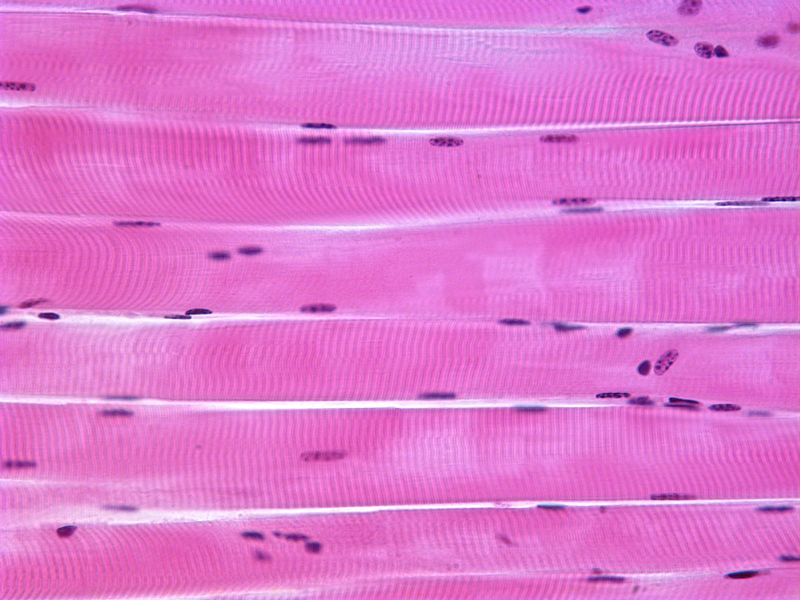 Skeletal Muscle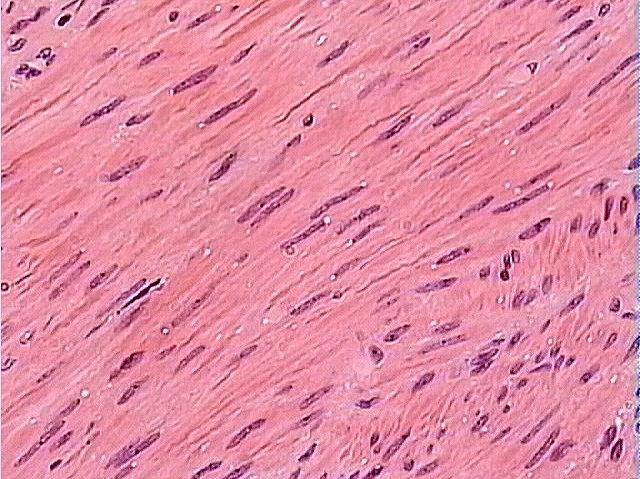 Smooth Muscle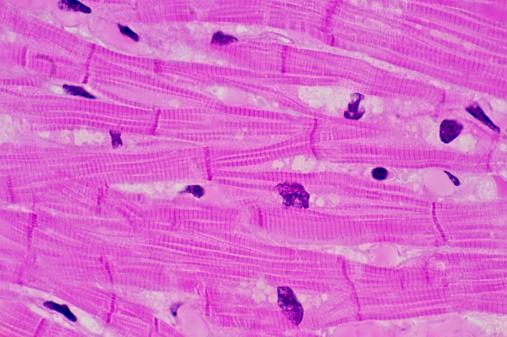 Cardiac Muscle